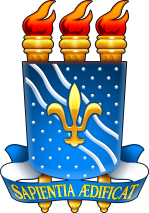 Processo de Regime de Exercícios Domiciliares (de acordo com as páginas 87-90 da Resolução 16/15 CONSEPE)Disciplina _________________________________ Código ____________________Caro Professor ________________________________________________________, Segundo Art. 223 da Resolução 16/15 CONSEPE, para atender às especificidades do regime de exercícios domiciliares, é necessário elaborar programa especial de estudos a ser cumprido pelo estudante, compatível com sua situação. Deve abranger a programação do componente curricular durante o período do regime de exercícios domiciliares. O prazo máximo para elaboração do programa especial de estudos é de 5 (cinco) dias úteis após a notificação. Encerrado o regime de exercícios domiciliares, o estudante fica obrigado a realizar as avaliações para verificação do rendimento acadêmico que não tenham sido realizadas.Portanto, solicito uma proposta de programa especial de estudos e avaliação Atenciosamente, _______________________________________________Profa. Dra. Juliana Machion GonçalvesCoordenador de CursoMatrícula SIAPE: 2344153